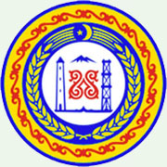 МИНИСТЕРСТВО ФИНАНСОВ ЧЕЧЕНСКОЙ РЕСПУБЛИКИ  ОТЧЕТо выполнении Плана работы Министерства финансов Чеченской Республики по противодействию коррупции в подведомственных учреждениях на 2016 годМероприятия по противодействию коррупции, предусмотренные Планом работы Министерства финансов Чеченской Республики по противодействию коррупции в подведомственных учреждениях на 2016 год, выполнены в полном объеме.Министр                                                                                                                                                                У.А-А. РассухановИсп.: Аюбов Б.Г.Тел.: 62-31-13№Наименование мероприятияСрок исполненияИсполнителиОтметка об исполнении1Организация представления лицами, замещающими должности государственной гражданской службы в подведомственных учреждениях Министерства финансов Чеченской Республики, сведений о доходах, расходах, об имуществе и обязательствах имущественного характера своих, своих супруги (супруга) и несовершеннолетних детей в соответствии с действующим законодательствомдо 31 марта2016 годаРуководство Минфина ЧР,  руководство подведомственных учреждений, консультант по противодействию коррупции, административно-правовой департаментМинистерством финансов Чеченской Республики (далее – Министерство) в соответствии с действующим законодательством в установленные сроки была проведена работа по представлению государственными гражданскими служащими подведомственных учреждений сведений об их доходах, имуществе и обязательствах имущественного характера, а также о доходах, имуществе и обязательствах имущественного характера их супруг (супругов) и несовершеннолетних детей (далее – Справка).В установленный срок представили Справки  100% лиц, в обязанности которых входит их сдавать.        2Обеспечение контроля за применением предусмотренных законодательством мер юридической ответственности в каждом случае несоблюдения запретов, ограничений и требований, установленных в целях противодействия коррупции, в том числе мер по предотвращению и (или) урегулированию конфликта интересовв течение2016 годаРуководство Минфина ЧР, Комиссия Минфина ЧР по соблюдению требований к служебному поведению и урегулированию конфликта интересов, консультант по противодействию коррупции, административно-правовой департаментСлучаев несоблюдения запретов, ограничений и требований, установленных в целях противодействия коррупции, в том числе случаев конфликта интересов  в 2016 году в подведомственных учреждениях Министерства не выявлено.3Проведение анализа соблюдения запретов, ограничений и требований, установленных в целях противодействия коррупции, в том числе касающихся получения подарков, отдельными категориями лиц, выполнения иной оплачиваемой работы, обязанности уведомлять об обращениях в целях склонения к совершению коррупционных правонарушенийкаждое полугодие  2016 годаКонсультант по противодействию коррупции, административно-правовой департаментПроведенный Министерством в 2016 году анализ соблюдения запретов, ограничений и требований, установленных в целях противодействия коррупции, в том числе касающихся получения подарков, отдельными категориями лиц, выполнения иной оплачиваемой работы, обязанности уведомлять об обращениях в целях склонения к совершению коррупционных правонарушений, нарушений не выявил.Нарушений порядка сдачи подарков гражданскими служащими подведомственных учреждений Министерства в 2016 году не выявлено.В 2016 году от гражданских служащих подведомственных учреждений Министерства поступило 1 уведомление о выполнении иной оплачиваемой работы (преподавательской). Фактов неуведомления представителя нанимателя о выполнении иной оплачиваемой работы гражданскими служащими подведомственных учреждений Министерства в 2016 году не выявлено. В 2016 году уведомлений от гражданских служащих подведомственных учреждений Министерства о факте склонения их к совершению коррупционного правонарушения представителю нанимателя не поступало.4Внесение изменений в перечни конкретных должностей гражданской службы, при назначении на которые граждане и при замещении которых гражданские служащие подведомственных учреждений Министерства финансов Чеченской Республики обязаны представлять сведения своих доходах, расходах об имуществе и обязательствах имущественного характера, а также сведений о доходах, расходах об имуществе и обязательствах имущественного характера своих супруги (супруга) и несовершеннолетних детейпо мере необходимостиРуководство Минфина ЧР, руководство подведомственных учреждений, консультант по противодействию коррупции, административно-правовой департаментПриказом Министерства финансов Чеченской Республики от 25.07.2016 года № 01-03-02/122, на основании Указа Президента Чеченской Республики от 27 августа 2009 года № 274 «Об утверждении перечня должностей государственной гражданской службы Чеченской Республики, при назначении на которые граждане и при замещении которых государственные гражданские служащие Чеченской Республики обязаны представлять сведения о своих доходах, об имуществе и обязательствах имущественного характера своих супруги (супруга) и несовершеннолетних детей» утвержден перечень должностей государственной гражданской службы Министерства финансов Чеченской Республики, при назначении на которые граждане и при замещении  которых государственные гражданские служащие Министерства финансов Чеченской Республики обязаны представлять справки о своих доходах, об имуществе и обязательствах имущественного характера, а также сведения о доходах, об имуществе и обязательствах имущественного характера своих супруги (супруга) и несовершеннолетних детей.Министерством по мере необходимости в данный перечень вносятся изменения.5Обеспечение комплекса организационных, разъяснительных и иных мер по недопущению государственными гражданскими служащими подведомственных учреждений Министерства финансов Чеченской Республики поведения, которое может восприниматься окружающими как обещание или предложение дачи взятки либо как согласие принять взятку или как просьба о даче в течение2016 годаРуководство Минфина ЧР, руководство подведомственных учреждений, консультант по противодействию коррупции, административно-правовой департамент       Министерством проводится работа по предупреждению совершения государственными гражданскими служащими Министерства, а также руководителями подведомственных организаций коррупционных преступлений.  В этих целях на официальном сайте Министерства (в подразделе «Методические материалы» раздела «Противодействие коррупции»)  размещена Памятка об уголовной ответственности за получение и дачу взятки и мерах административной ответственности за незаконное вознаграждение от имени юридического лица.Проводится разъяснительная работа о недопустимости поведения государственных гражданских служащих, которое может восприниматься окружающими как обещание или предложение дачи взятки либо как согласие принять взятку или как просьба о даче      В 2016 году фактов совершения государственными гражданскими служащими Министерства и подведомственных учреждений преступлений и правонарушений коррупционной направленности не зафиксировано.6Обеспечение организации работы по выявлению случаев возникновения конфликта интересов, одной из сторон которого являются государственные гражданские служащие учреждений, подведомственных Министерству финансов Чеченской Республики, принятие предусмотренных законодательством Российской Федерации мер по предотвращению и урегулированию конфликта интересов и мер ответственности к государственным гражданским служащим, не урегулировавшим конфликт интересов, а также преданию гласности каждого случая конфликта интересовв течение 2016 годаРуководство Минфина ЧР, руководство подведомственных учреждений, консультант по противодействию коррупции, административно-правовой департаментМинистерством на постоянной основе проводится работа по выявлению случаев возникновения конфликта интересов, одной из сторон которого являются государственные гражданские служащие Министерства и подведомственных учреждений и принятию предусмотренных законодательством Российской Федерации мер по предотвращению и урегулированию конфликта интересов и мер ответственности к государственным гражданским служащим, не урегулировавшим конфликт интересов.В 2016 году случаев конфликта интересов государственных гражданских служащих Министерства и подведомственных учреждений  не зарегистрировано.7Организация и проведение совещаний (обучающих семинаров) с руководителями (заместителями руководителей) и работниками подведомственных учреждений по вопросам организации работы по противодействию коррупции в учреждениях в течение2016 годаРуководство Минфина ЧР, консультант по противодействию коррупции, административно-правовой департамент09.11.2016 г. на совещании с руководителями подведомственных учреждений были рассмотрены актуальные проблемы антикоррупционной работы в государственных учреждениях, подведомственных Министерству, обсуждены вопросы противодействия коррупции при прохождении гражданской службы и взаимодействия с органами местного самоуправления 8Проведение анализа работы по реализации антикоррупционной политики в подведомственных учреждениях и организацияхIV квартал 2016 годаКонсультант по противодействию коррупции, административно-правовой департаментМинистерством проводится анализ работы по реализации антикоррупционной политики в подведомственных учреждениях.Проведенный в 2016 году анализ выявил ряд недостатков, ошибок и расхождений, допущенных государственными гражданскими служащими подведомственных учреждений Министерства при заполнении Справок о доходах, расходах, об имуществе и обязательствах имущественного характера за 2015 год.        За данные нарушения применены меры дисциплинарного наказания к 11 государственным гражданским служащим подведомственных учреждений Министерства.Нарушений порядка сдачи подарков гражданскими служащими подведомственных учреждений Министерства в 2016 году не выявлено.В 2016 году от гражданских служащих подведомственных учреждений Министерства поступило 1 уведомление о выполнении иной оплачиваемой работы (преподавательской).        Фактов неуведомления представителя нанимателя о выполнении иной оплачиваемой работы гражданскими служащими подведомственных учреждений Министерства в 2016 году не выявлено. В 2016 году уведомлений от гражданских служащих подведомственных учреждений Министерства о факте склонения их к совершению коррупционного правонарушения представителю нанимателя не поступало.9Размещение в зданиях и помещениях подведомственных учреждений плакатов социальной рекламы, направленных на профилактику коррупционных проявлений со стороны граждан и предупреждение коррупционного поведения государственными гражданскими служащимив течение 2016 годаРуководство подведомственных учрежденийВ целях профилактики коррупционных правонарушений  в зданиях и помещениях, занимаемых Министерством и подведомственными учреждениями размещены плакаты социальной рекламы,  направленной на профилактику коррупционных проявлений со стороны граждан и предупреждение коррупционного поведения государственными гражданскими служащими10Организация доведения до государственных гражданских служащих  подведомственных учреждений Министерства финансов Чеченской Республики положений законодательства о противодействии коррупции, в том числе об установлении наказания за коммерческий подкуп, получение и дачу взятки, посредничество во взяточничестве в виде штрафов, кратных сумме коммерческого подкупа или взятки, об увольнении в связи с утратой доверия, о порядке проверки сведений, представляемых указанным лицам в соответствии с законодательством Российской Федерации о противодействии коррупции в течение2016 годаРуководство Минфина ЧР, руководство подведомственных учреждений, консультант по противодействию коррупции, административно-правовой департаментМинистерством проводится работа по предупреждению совершения государственными гражданскими служащими подведомственных учреждений Министерства коррупционных преступлений.  В этих целях на официальном сайте Министерства (в подразделе «Методические материалы» раздела «Противодействие коррупции»)  размещена Памятка об уголовной ответственности за получение и дачу взятки и мерах административной ответственности за незаконное вознаграждение от имени юридического лица.В 2016 году фактов совершения государственными гражданскими служащими Министерства и подведомственных учреждений преступлений и правонарушений коррупционной направленности не зафиксировано.